МИНИСТЕРСТВО ОБРАЗОВАНИЯ И НАУКИ РОССИЙСКОЙ ФЕДЕРЦИИфедеральное государственное бюджетное образовательное учреждениевысшего образования«кубанский государственный университет»(ФГБОУ ВО «КубГУ»)кафедра теоретической экономикиитоговая работапо дисциплине «Экономика»на тему: «УСЛОВИЯ ВОЗНИКНОВЕНИЯ И РАЗВИТИЯ РЫНКА»Работу выполнила ____________________________________ М.Н.Борисенкоподпись, датаФакультет журналистики, 3 курсНаправление подготовки 42.03.02 ЖурналистикаНаучный руководительканд. экон. н., доц. ________________________________________ А.В. Болик подпись, датаКраснодар 2018 СОДЕРЖАНИЕВВЕДЕНИЕ……………………………………………………………………….31.Сущность и условия возникновения рынка…………………………………..41.1	Истоки возникновения рынка………………………………………41.2 Причины возникновения рынка………………………..……………...61.3 Условия возникновения рынка………………………………………..92. Виды рынков и их структура…………………………………………………102.1 Функции рынка………………………………………………………..112.2 Роль конкуренции в развитии рынка………………………………...132.3 Несовершенства рынка……………………………………………….193. Структура и инфраструктура рынка…………………………………………23ВЫВОД…………………………………………………………………………...26СПИСОК ИСПОЛЬЗОВАННЫХ ИСТОЧНИКОВ……………………………27ВВЕДЕНИЕИтоговая работа является актуальной потому, что рынок постоянно развивается и для этого необходимо знание условий его возникновения. Рынок играет огромную роль в экономике любой страны. Сложность отношений на рынке, его масштабность, присущий рынку риск: всё это является причиной изучения условий его развития. В решении задачи регулирования рынка интересы его участников и государства по многим позициям совпадают, что позволяет использовать саморегулирование как метод оперативного решения возникающих проблем. Интересы государства и участников рынка совпадают прежде всего в вопросах, связанных с предупреждением и разрешением конфликтов между участниками, улучшением управления рисками, снижением возможностей для мошенничества и совершения других противоправных действий, с поддержкой ликвидности и стабильности рынка, внедрением лучших стандартов профессиональной деятельности.Целью данной работы является изучение условий возникновения и развития рынка. С этим связаны и основные задачи исследования:1. Изучить истоки возникновения рынка;2. Ознакомиться с условиями возникновения рынка;3. Определить виды рынка, изучить их структуру;4. Структурировать функции рынка, выявить его несовершенства.Объектом исследования является экономическая теория. Предметом исследования выступают функции и структура рынка и его состояние на современном этапе. Предметом исследования является сборники и научные материалы о рынках.Структура итоговой работы определяется поставленными целями и задачами, предметом и объектом исследованияДанная итоговая работа состоит из введения, 3 глав, вывода, списка использованных источников и приложения. Количество страниц в итоговой работе – 29. Список использованных источников включает в себя 20 наименований.1. Сущность и условия возникновения рынкаВ экономической теории термин «рынок» имеет несколько значений, но основное его значение таково: рынок — это механизм взаимодействия покупателей и продавцов экономических благ.
Отношения между покупателями и продавцами, т.е. рыночные отношения, начали складываться еще в глубокой древности, до возникновения денег, которые и появились затем во многом для того, чтобы обслуживать эти отношения.
По мере разложения натурального хозяйства и развития производства товаров на продажу менялось само представление о рынке. Современный рынок, оставаясь механизмом взаимодействия покупателей и продавцов, превратился в систему регулирования хозяйственной жизни (экономики).
Рынок обслуживает производство, обмен, распределение и потребление. Для производства рынок поставляет необходимые ресурсы и реализует его продукцию, а также определяет спрос на нее. Для обмена рынок является главным каналом сбыта и закупок товаров и услуг. Для распределения он является тем механизмом, который определяет размеры доходов для владельцев ресурсов, продающихся на рынке. Для потребления рынок — это тот канал, через который потребителю поступает основная часть необходимых ему потребительских благ. Наконец, рынок — это то место, где определяется цена, являющаяся главным индикатором рыночной экономики.
Каковы же исторические условия, сделавшие рынок объективно необходимым?Истоки возникновения рынкаСто лет тому назад, в 1901–1902 гг., при раскопках столицы древнего Элама города Сузы археологи обнаружили оригинальный текст законов, начертанный клинописью на диоритовой стеле, которая ныне хранится в Лувре. Это был свод законов Вавилона, созданный в конце царствования царя Хаммурапи (около 1760 г. до н. э.). По этим законам можно судить о весьма значительном развитии товарно-денежных отношений уже в те далекие времена. Есть основания полагать, что на эти законы повлияли еще более древние заповеди, относящиеся к XXXIX вв. до н. э. Интересны также древнеиндийские «Законы Ману» (IV–III вв. до н. э.) и труды древнекитайских мыслителей, среди которых выделяются Конфуций (551–479 гг. до н. э.) и Сюнь Цзы (III в. до н. э.). Они обосновывали мысль о том, что все люди равны и «простой народ» должен иметь возможность в равной степени с остальными пользоваться «накопленным богатством» и иметь право частной собственности на землю. Через все эти и последующие законы красной нитью проходит мысль о необходимости накопления богатства. Уместно сделать вывод, что экономическая наука возникла и длительное время развивалась как наука о богатстве. Гениальные попытки теоретически осмыслить экономическое устройство общества и определить источники его богатства были сделаны великими греками. Считается, что первым стал употреблять термин «экономия» ученик Сократа греческий мыслитель Ксенофонт (430–355 гг. до н. э.). Он составил руководство по управлению домашним хозяйством рабовладельца под названием «Экономикос» (от греч. ойкос – дом, номос – закон), что можно перевести как «домострой», т. е. искусство (законы) управления домашним хозяйством. Ксенофонт писал, что экономия – это наука, при помощи которой можно обогащать свое хозяйство. Источник богатства он видел в домоводстве и сельском хозяйстве, а ремесло, торговлю и ростовщичество отвергал как недостойные виды деятельности. «Экономикос» многие столетия служил целям изучения натурального хозяйства рабовладельца. Обратимся теперь к другому греческому таланту – Аристотелю. Аристотель (384–322 гг. до н. э.) был самым гениальным ученым среди античных мыслителей. Он имел обыкновение рассуждать с учениками о мироздании, прогуливаясь с ними в саду, поэтому учение Аристотеля называют школой перипатетиков («прогуливающихся»). Среди его учеников был и знаменитый Александр Македонский. Заслуга Аристотеля-экономиста состоит в том, что он первым установил некоторые категории и закономерности политической экономии. К ним можно отнести следующие положения: – воспользовавшись терминологией, предложенной Ксенофонтом, он наполнил понятие «экономия» научным содержанием. По Аристотелю, экономия – это естественная хозяйственная деятельность, связанная с производством продуктов. Наряду с «экономией» он разглядел явление, названное им «хрематистикой» (греч. хрема – имущество, владение), т. е. искусство наживать денежное богатство. Экономия и хрематистика вместе составляют учение о богатстве. Если экономия связана с производством продуктов, то хрематистика – с движением денег, с вложением и накоплением капитала. Это была первая в истории науки попытка анализа капитала.1.2 Причины возникновения рынкаДля более глубокого осмысления рынка важно обратить внимание на причины его возникновения. Среди них выделяют:развитие общественного разделения труда; наличие различных собственников –обособленных товаропроизводителей;появление товарно-денежных отношений.Развитие общественного разделения труда еще в древности прошло ряд крупных этапов, связанных с отделением скотоводства от земледелия, выделением как самостоятельной отрасли ремесла и возникновением торговли. Затем стали дробиться отрасли, углублялась специализация отдельных производств. Этот процесс бесконечен и взаимообусловлен ростом производительности труда. Вызванное общественным разделением труда развитие обмена сопровождалось стремлением производителей к эквивалентности на основе экономической ограниченности и обособленности интересов. Эта обособленность возникла на основе частной собственности. В дальнейшем она начала опираться и на коллективную собственность, но обязательно ограниченную каким-либо локальным интересом (кооперативы, товарищества, акционерные общества, хозяйственные ассоциации, совместные и смешанные предприятия и другие).
Вначале обмен продуктами был редким, случайным явлением. По мере развития общественного разделения труда, появления новых товаров обмен становился более регулярным. Однако рост числа обмениваемых товаров затруднял процесс купли-продажи, ибо не всегда продавец и покупатель находили друг друга. Затруднения в обмене разрешились постепенным выделением на рынке местных товаров одного, который пользовался всеобщей обмениваемостью. 
При формировании национальных рынков из среды товаров-эквивалентов выделился один, так называемый всеобщий эквивалент, ставший деньгами. Повсеместно эта роль закрепилась за золотом и серебром, учитывая их потребительские свойства: сохраняемость, делимость, портативность, однородность и узнаваемость. Этот процесс возникновения денег в рамках эволюционного подхода был наиболее полно исследован К. Марксом. Анализируя развитие форм стоимости, как выражение исторического процесса развития обмена, он исследовал четыре формы стоимости: простую или случайную; полную или развернутую; «всеобщую» и денежную.
Эволюция денег отражена на схеме 1.
Схема 1.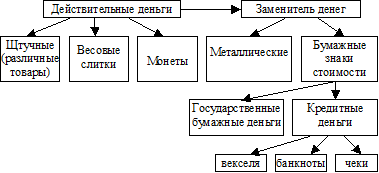 Денежная система, в которой всеобщим эквивалентом было золото и серебро, называлась биметаллической. Затем в XIX -начале XX вв. она сменилась монометаллической (золотоденежной). Однако хождение золота во внутреннем обращении продолжалось сравнительно недолго. Начиная с периода первой мировой войны в условиях финансовой нестабильности возник процесс демонетизации золота, в результате которого полноценные золотые деньги стали заменяться знаками стоимости (договорными деньгами). Выпускаемые государством наличные деньги обладают абсолютной ликвидностью.
Ликвидность - это способность какого-либо финансового актива обращаться в наличные деньги.
Лучше всего сущность денег проявляется в их функциях. Классическими функциями денег являются мера стоимости; средство обращения; средство платежа; средство образования сокровищ; мировые деньги.
В качестве меры стоимости деньги соизмеряют стоимости всех товаров. Стоимость товара, выраженная в деньгах, есть его цена. Техническая сторона измерения деньгами стоимости товаров связана с масштабом цен, который представляет весовое количество денежного материала в денежной единице, принятой в стране. Масштаб цен устанавливается государством.
Как средство обращения деньги постоянно переходят из рук в руки, являясь мимолетным посредником при обмене товаров, что делает возможным замену полноценных денег договорными. Однако оплата товара наличными деньгами в момент покупки не всегда возможна. Часто продавец становится кредитором, а покупатель - заемщиком. При этом деньги выступают в функции  средства платежа. Из этой функции выросли кредитные деньги: вексель, банкнота, чек.
Вексель - долговая расписка частного лица, содержащая обязательство уплаты определенной суммы в указанный срок.
Банкноты - банковские векселя, обеспечивающиеся всеми активами банка и обладающие способностью к свободному обращению.
Чек - письменное распоряжение владельца вклада своему банку о выдаче с его счета указанной суммы предъявителю чека.
Первоначально банкноты  выпускались всеми банками вместо обычных денег, впоследствии их эмиссию (выпуск) стал осуществлять только центральный банк. Они приобрели силу законного и единственного платежного средства. Эволюция кредитных денег привела к появлению кредитных карточек, электронных чековых книжек. В современных условиях происходит сращивание функции средства обращения и функции средства платежа. Эту новую функцию денег стали называть средством обмена.
Функцию денег как средства образования сокровищ (средства накопления) в западной экономической  литературе называют функцией средства сбережения. Рыночная система создает возможности и стимулы для превращения сокровищ в капитал, приносящий прибыль. При этом богатство может содержаться в различных формах: деньгах или реальных активах, включая недвижимость, ценные бумаги и т.д.
Функцию мировых денег выделяют лишь экономисты марксистского направления. Она связана с обслуживанием мировой торговли. Долгое время эту  функцию отводили золоту, но теперь оно практически вытеснено из международных платежей и расчетов национальными валютами развитых стран.
Таковы основные причины возникновения рыночной системы. Однако, как показывает историческая практика, формирование рынка продолжается и для его нормального функционирования  необходимо обеспечение целого ряда условий:
1. свобода экономической деятельности хозяйствующих субъектов;
2. их ответственность за итоги своей экономической деятельности, вплоть до ликвидации предприятия;
3. свободное ценообразование;
4. конкуренция товаропроизводителей,   исключающая монополизм;
5. ограниченное прямое участие государства в хозяйственной деятельности;
6. активная ориентация национальной экономики на систему мирохозяйственных связей.1.3 Условия возникновения рынкаПервое условие — разделение труда, которое ведет к специализации и обмену.
Первоначально обмен имел примитивные формы. По наблюдениям этнографов, на о. Калимантан и территории нынешней Малайзии это происходило так. «Продавцы», положив свои продукты для обмена, удалялись, дабы дать возможность «покупателям» подойти и рассмотреть их. Если «покупатели» хотели приобрести предложенные им предметы, они оставляли свои и удалялись. Тогда возвращались «продавцы» и в случае согласия забирали оставленные предметы, взамен оставив свои.
Здесь мы наблюдаем зародыш бартера — одной из простейших форм обмена. Конечно, ему еще далеко до подлинного рынка. Ведь интересы «покупателя» и «продавца» могли не совпадать. Тогда приходилось совершать не один, а несколько обменов, чтобы за свой продукт получить то, что требовалось.
Развитие обмена привело к появлению денег, которое расширило стимулы к производству тех или иных товаров специально для продажи. Только тогда и смогло появиться товарное производство в подлинном смысле слова, т.е. производство таких изделий, которые нужны их производителю не для собственного потребления, а в качестве носителя стоимости, позволяющего получить взамен десятки других нужных ему предметов. Иными словами, появилось производство на рынок, для удовлетворения потребностей других экономических агентов.
Второе условие — самостоятельность экономических агентов, или, как часто говорят экономисты, обособленность хозяйственных субъектов. Товарный обмен обязательно предполагает стремление к взаимовыгодности. Никто не хочет проиграть, т.е. все хотят получить взамен своего товара желаемое количество другого. А такое стремление возникает на основе экономической самостоятельности, выражающейся в экономической ограниченности, обособленности интересов. Эта самостоятельность (обособленность) исторически возникает на базе частной собственности. В дальнейшем она начала опираться и на коллективную собственность, но обязательно ограниченную каким-то локальным кругом интересов (кооперативы, товарищества, акционерные общества, государственные предприятия, смешанные предприятия, т.е. с государственным участием, и т.д.).
Для эффективного функционирования рыночного хозяйства необходимо и   третье условие — свобода предпринимательства. Внерыночное регулирование хозяйства имеет место в любой системе. Институциональная система дополняет рынок. Институты — это законы, нормы, традиции, организационные структуры. Именно институты создают ту среду, в которой функционируют рынки, и определяют систему сдержек и противовесов, противодействующих произволу и деформации рыночных отношений. Но в целом, чем меньше скован товаропроизводитель, тем больше простора для развития рыночных отношений.Таким образом, рынок является сложным механизмом, на котором совершаются сделки между покупателями и продавцами экономических благ. Расходы на совершение рыночных сделок называются трансакционными издержками. Это издержки на сбор и обработку информации о состоянии рынка, на поиск покупателя (продавца) и ведение с ним переговоров и заключение контракта, а также на контроль за его соблюдением. Нобелевский лауреат Рональд Коуз в своей знаменитой статье «Природа фирмы» выдвинул концепцию (ее теперь разделяют большинство экономистов), согласно которой наиболее эффективно рыночные сделки осуществляются через фирмы, а не между индивидуумами. Говоря иначе, покупая товар в магазине, покупатель экономит на трансакционных издержках. По мнению Р. Коуза, «экономия на трансакционных издержках по сравнению с индивидуумами является одной из главных причин существования фирм вообще».
2. Виды рынков и их структураРынок как механизм («большой» рынок) состоит из отдельных («малых») рынков — капитала, труда, продовольствия, жилья, страховых услуг и т.д. «Малые» рынки бывают двух видов: ресурсов и продукции (товаров и услуг).
Экономические агенты возникают на «большом» рынке как собственники экономических ресурсов (труда, земли, капитала, предпринимательских способностей, знаний). Через соответствующие рынки они продают фирмам свои ресурсы, получая за это доходы.
Производители используют приобретенные ресурсы для организации производства продукции, которую затем продают на рынках продукции. Здесь она приобретается потребителями за их доходы.
Любой рынок можно дробить на все более узкие. Так, если в рынках ресурсов выделить рынок труда, то он, в свою очередь, состоит из рынков по группам специализаций (машиностроители, работники транспорта, финансисты и т.д.) и по отдельным специальностям.2.1 Функции рынкаФункции рынка определяются стоящими перед ним задачами Рыночный механизм призван найти ответы на три ключевые вопроса: что, как и для кого производить? Для этого рынок выполняет ряд функций (рис. 2)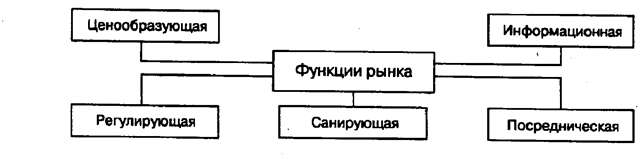 Рис. 2, Функции рынкаЦенообразующая функцияВ результате взаимодействия производителей и потребителей, предложения и спроса на товары и услуги на рынке формируется цена. Она отражает полезность товара и издержки на его производство.
В отличие от административно-командной системы в рыночной экономике эта оценка происходит не до обмена, а в ходе его. Рыночная цена представляет собой своего рода итог, баланс сопоставления затрат производителей и полезности (ценности) данного блага для потребителей. Таким образом, в процессе рыночного обмена цена устанавливается путем сопоставления затрат (издержек) и полезности обмениваемых благИнформационная функцияЦена, складывающаяся на каждом из рынков, содержит богатую информацию, необходимую всем участникам хозяйственной (экономической) деятельности. Постоянно изменяющиеся цены на продукты и ресурсы дают объективную информацию о потребном количестве, ассортименте, качестве благ, поставляемых на рынки. Высокие цены свидетельствуют о недостаточном предложении, низкие цены — об избытке благ по сравнению с платежеспособным спросом.
Стихийно протекающие операции превращают рынок в гигантский компьютер, собирающий и перерабатывающий колоссальные объемы точечной информации, выдающий обобщенные данные по всему хозяйственному пространству, которое он охватывает. Концентрируемая рынком информация позволяет каждому участнику хозяйственной деятельности сверять собственное положение с рыночной конъюнктурой, приспосабливая к запросам рынка свои расчеты и действия.Регулирующая функцияОна связана с воздействием рынка на все сферы хозяйственной деятельности, прежде всего на производство. Постоянные колебания цен не только информируют о состоянии дел, но и регулируют хозяйственную деятельность. Растет цена — сигнал к расширению производства; падает цена — сигнал к его сокращению. Информация, предоставляемая рынком, заставляет производителей снижать затраты, улучшать качество продукции.
Образно говоря, на рынке действует регулирующая «невидимая рука», о которой еще писал Адам Смит: «Предприниматель имеет в виду лишь свой собственный интерес, преследует собственную выгоду, причем в этом случае он невидимой рукой направляется к цели, которая совсем не входила в его намерения. Преследуя свои собственные интересы, он часто более действенным способом служит интересам общества, чем тогда, когда сознательно стремится служить. В то же время, являясь регулятором хозяйственной жизни, рынок неоднократно демонстрировал, что не все процессы макроэкономического регулирования ему подвластны. Это проявляется в периодических спадах, инфляции, безработице.Посредническая функцияРынок выступает посредником между производителями и потребителями, позволяя им найти наиболее выгодный вариант купли-продажи. В условиях развитой рыночной экономики потребитель имеет возможность выбора оптимального поставщику Продавец со своих позиций стремится найти и заключить сделку наиболее устраивающим его покупателем.Санирующая функцияРыночный механизм — это достаточно жесткая, в известной мере жестокая система. Он постоянно проводит «естественный отбор» среди участников хозяйственной деятельности. Используя инструмент конкуренции, рынок очищает экономику от неэффективно функционирующих предприятий. И напротив, дает зеленый свет более предприимчивым и активным. В результате селекционной работы рынка повышается средний уровень эффективности, поднимается устойчивость национального хозяйства в целом.    
Как свидетельствует опыт, средний цикл малого бизнеса не превышает пяти лет. В конкурентной борьбе нередко гибнут и крупные фирмы. Разумеется, в условиях концентрации производства и капитала монополизация деформирует санирующий механизм рынка. И все же монополизация нигде не подавляет конкуренцию настолько, чтобы «естественный отбор» прекратился.
В России общее количество малых предприятий в последние годы стабилизировалось. Число прекращающих существование и вновь создаваемых предприятий сравнялось. Одна часть предприятий разорилась в результате банкротства банков, другая — ушла в среду теневого бизнеса; многие не выдерживают конкуренции.2.2 Роль конкуренции в развитии рынкаФормирование рыночных цен — это процесс взаимодействия производителей (продавцов) и потребителей (покупателей), преследующих диаметрально противоположные цели.
Как взаимоувязываются эти различные стремления экономических агентов? Каким образом при возникновении дефицита или, напротив, избытка товаров эти перекосы сравнительно быстро устраняются? Кто стимулирует действия миллионов производителей и покупателей, принуждая расширять производство одних благ и сокращать предложение других?
Эту постоянную работу выполняет механизм цен и конкуренции. При этом цена способна выполнять свою функцию регулятора денежных и товарных потоков лишь при наличии конкурентной борьбы участников хозяйственной (экономической) деятельности. Конкуренция во многом направляет действия «невидимой руки», о которой писал Смит.По самому общему определению, конкуренция — это соперничество между участниками рынка. В то же время по поводу существа конкуренции существуют различные трактовки в зависимости от позиций, занимаемых теоретиками.
По мнению неоклассиков, конкуренция есть борьба за экономические ресурсы, за утверждение устойчивой ниши на рынке. Й. Шумпетер считал, что главное в конкурентной борьбе — внедрение нововведений, «созидающее разрушение» отжившего; сама же конкуренция вовсе не идеал, технологический прогресс нередко обеспечивает монополия. Рассматривая процесс конкуренции, один из столпов неолиберального направления Ф. Хайек делает упор на роль информации, которая осуществляется через движение цен, связывает производителей и потребителей.
Достоинство конкуренции в том, что она ставит распределение ограниченных ресурсов в зависимость от экономических аргументов соревнующихся. Победить в конкурентной борьбе обычно можно, предлагая блага (экономические ресурсы и продукцию) более высокого качества либо по меньшей цене.
Поэтому роль конкуренции заключается в том, что она способствует установлению на рынке определенного порядка, гарантирующего производство достаточного количества качественных и продающихся по равновесной цене благ.Положительный эффект конкуренции во многом зависит от тех условий, в которых она действует. Обычно выделяют три основные предпосылки, наличие которых необходимо для функционирования механизма конкуренции: во-первых, равенство экономических агентов, действующих на рынке (во многом это зависит от количества фирм и потребителей); во-вторых, характер производимой ими продукции (степень однородности продукта); в-третьих, свобода входа на рынок и выхода с него (прежде всего отсутствие препятствий для входа в виде организационных объединений и структур).
Различают несколько видов конкуренции, или так называемых форм рыночных структур.
Совершенная (чистая) конкуренция возникает при следующих условиях:
• существует множество мелких фирм, предлагающих на рынке однородную продукцию, при этом потребителю безразлично, у какой фирмы он приобретает эту продукцию;             
• доля каждой фирмы в общем объеме рыночного предложения данной продукции настолько мала, что любое ее решение о повышении или понижении цены не отражается на цене рыночного равновесия;
• вступление новых фирм в отрасль не встречает каких-либо препятствий или ограничений; вход и выход из отрасли абсолютно свободен;
• нет ограничений на доступ той или иной фирмы к информации о состоянии рынка, ценах на товары и ресурсы, затратах, качестве товаров, технике производства и т.д.
Конкуренция, которая в той или иной степени связана с заметным ограничением свободного предпринимательства, называется несовершенной. Для этого вида конкуренции- характерно незначительное количество фирм в каждой сфере предпринимательской деятельности, возможность какой-либо группы предпринимателей (или даже одного предпринимателя) произвольно влиять на конъюнктуру рынка. При несовершенной конкуренции существуют жесткие барьеры для проникновения на конкретные рынки новых предпринимателей, отсутствуют близкие заменители продукции, выпускаемой привилегированными производителями.
Между совершенной и несовершенной конкуренцией лежит тот вид ее, который весьма часто встречается в практике и является как бы смесью двух отмеченных видов, — это так называемая монополистическая конкуренция.
Она представляет собой тип рынка, в условиях которого большое количество мелких фирм предлагают разнородную продукцию. Вход на рынок и выход с него обычно не связаны с какими-либо трудностями. Существуют различия в качестве, внешнем виде и других характеристиках товаров, производимых разными фирмами, которые делают эти товары в чем-то уникальными, хотя взаимозаменяемыми
 Противоположностью конкуренции служит монополия (от греч. monos— один и poleo — продаю). В условиях монополии одна фирма является единственным продавцом данной продукции, не имеющей близких заменителей. Барьеры для вступления в отрасль для других фирм практически непреодолимы. Если в единственном числе выступает покупатель, то такая конкуренция называется монопсонией (от греч. monos — один и opsonia — закупка). 
   В условиях монополии, как правило, выигрывает продавец; монопсония же обеспечивает привилегию для покупателей. В некоторых отраслях встречается своеобразная двусторонняя монополия, когда на рынке определенной продукции выступает один продавец и один покупатель (например, в области военного производства: заказчик — государство, поставщик — единственная фирма).
Чистая монополия и чистая монопсония — сравнительно редкие явления. Гораздо чаще в ряде отраслей в странах с рыночной экономикой складывается так называемая олигополия    ( от греч. oligos — немногий и poleo — продаю). Этот вид конкуренции предполагает существование на рынке нескольких крупных фирм, продукция которых может быть как разнородной (автомобили), так и однородной (алюминий, сталь). Вступление новых фирм в отрасль, как правило, затруднено. Особенностью олигополии является взаимная зависимость фирм в принятии решений о ценах на свою продукцию.Опыт стран с рыночной экономикой свидетельствует о необходимости защиты конкурентной среды государственными средствами. Основная цель применения этих средств состоит в том, чтобы добиться оптимального сочетания различных видов конкуренции, не допустить, чтобы одни из них подавили другие и тем самым ослабили совокупные позитивные результаты конкуренции.
Для формирования конкурентных рынков необходимы соответствующая институциональная среда, эффективная работа финансово-кредитной системы, защита национальных производителей. Проблема преодоления монополизма, доставшегося по наследству от Советского Союза, является чрезвычайно острой для современного российского рынка. Закон РСФСР «О конкуренции и ограничении монополистической деятельности на товарных рынках», принятый 22 марта 1991 г., явился первым в истории России; нормативным актом, направленным на развитие конкуренции. 25 мая 1995 г. вступили в силу изменения и дополнения к этому Закону. В этих документах определены понятия монопольно высокой и монопольно низкой цены, понятие «доминирующее положение» хозяйствующего субъекта, доля которого на рынке определенного товара составляет 65% и более, а в ряде случаев — 35% и более.
Хотя само по себе обладание доминирующим положением не  является антизаконным. Закон запрещает таким субъектам злоупотреблять своим положением на рынке. Статья 10 Закона ориентирована на пресечение недобросовестной конкуренции; ст. 17  направлена на предупреждение монопольных и олигопольных  слияний; ст. 19 предусматривает крайнюю меру по отношению к  субъектам предпринимательства, злоупотребляющим своим доминирующим положением, — принудительное разделение хозяйствующих субъектов.
В практике рыночных отношений различают добросовестную и недобросовестную конкуренцию. Добросовестная конкуренция — это такая, при которой соблюдаются правовые и этические нормы взаимоотношений с партнерами. Под недобросовестной конкуренцией понимаются технический шпионаж, подкуп работников конкурента, ложная реклама, самовольное использование чужого товарного знака, копирование внешнего оформления товара другой фирмы и т.п.5. Экономическая неопределенность и рискиДобиться желаемого результата в конкурентной борьбе весьма непросто. Как отмечал И. Шумпетер, успех в предпринимательской деятельности требует большой выносливости, наличия особых способностей, которые присущи лишь небольшой части населения. «Романтика прежних коммерческих авантюр отходит в прошлое, поскольку многое из того, что прежде могло дать лишь гениальное озарение, сегодня можно получить в результате строгих расчетов».Но самые строгие расчеты еще не гарантия успеха. Любая хозяйственная деятельность связана с неопределенностью, т.е. ситуацией, при которой неизвестно, как будут развиваться предстоящие события. Например, неизвестна степень колебания цен, размер ожидаемого дохода.
Неопределенность — ситуация, не поддающаяся оценке, усложняющая выбор вариантов, поведение участников хозяйственной деятельности. Если вероятность ожидаемого события неизвестна, оно может развиваться и наступить различными способами, т.е. имеет место неопределенность. Нередко конечный итог в целом известен, но неизвестны сроки, отклонения от прогнозируемого варианта, непредвиденные последствия. 
 В условиях неопределенности принятие хозяйственных решений подвержено риску. Риск — это оценка вероятности ожидаемого события. Она не может быть абсолютно точной. Хозяйственная деятельность связана с риском отклонений от проведенных оценок и расчетов, с риском неудач, потерь, неожиданного изменения конъюнктуры. Открытие собственного дела, участие в инвестиционном проекте, приобретение пакета акций — все эти действия связаны с риском. Он разнообразен, поэтому часто, говоря о риске, подразумевают различные виды его или риск в различных сферах.
Каким видом бизнеса заняться, что и в каком размере производить, куда вложить свободные деньги? При решении этих и других подобных вопросов приходится учитывать множество противоречивых факторов, перебирать бесчисленные варианты. А степень вероятности оптимального выбора, как правило, невелика.
Риск в условиях неопределенности неизбежен, он предполагает и вероятность события, и степень отклонения от ожидаемого результата. Допустим, у владельца акций имеется один шанс из десяти на выигрыш от повышения курса. Размер выигрыша или потерь при том же соотношении шансов может быть весьма различен — это зависит от колебаний курса и количества приобретенных акций.
Отношение к риску различно. Люди стремятся свести неопределенность до минимума. Каждый, кто занимается предпринимательской деятельностью, берет на себя определенную долю риска. Вместе с тем он стремится уменьшить степень риска, точнее прогнозировать ситуацию, застраховаться от возможных убытков.
Итак, риск связан с элементом неопределенности, которая так или иначе отражается на поведении экономических агентов и результатах хозяйственной (экономической) деятельности. Особое значение проблема риска приобретает в таких сферах деятельности, как инвестирование, страхование, кредит.                   
Вложение средств в производство, ценные бумаги с целью извлечения дохода предполагает оценку ожидаемой рентабельности операции. Процесс страхования предполагает возмещение возможных убытков. Страхование риска предполагает, с одной стороны, возможность статистической оценки вероятности потерь, а с другой — возможность со стороны страховщика компенсации определенного количества рисков. Кредитный риск— узловая проблема управления банковской деятельностью, определения платежеспособности дебитора, организации системы гарантий, обеспечения полноты и объективности информации.
Существуют различные способы снижения риска в условиях неопределенности. Довольно широко используется принцип диверсификации — разностороннего и многообразного размещения средств. Приобретаются, например, ценные бумаги многих компаний, занятых в различных областях; инвестор вкладывает средства в различные активы, обладающие разной доходностью и степенью риска. Одним из способов снижения риска является страхование. Существует развитая система страхования банковских операций: передача должником имущества в залог; поручительство другого лица; развитие технических средств предоставления кредита.
Изучение и принятие решений в рыночной экономике основано на выборе. Детальность информации и разнообразие активов обеспечивает широту выбора. Однако это лишь предпосылки его надежности, снижения степени риска. Универсальных правил принятия оптимальных решений не существует.2.3 Несовершенства рынкаФункции рынка делают его в принципе весьма эффективной системой. Однако это не означает, что рыночные отношения являются полностью совершенными и обеспечивают прогрессивное развитие экономики. Обособление экономических агентов, неполное совпадение их интересов, а зачастую и антагонизм неизбежно ведут к обострению многих противоречий.
В основном несовершенства рынка связаны с отклонением от условий, обеспечивающих совершенную конкуренцию. К тому же рыночная экономика оказывается неспособной обеспечить производство важных благ или создает их в недостаточных объемах.
В чем же проявляются несовершенства, или, как их нередко называют, «провалы» рынка?
1. Рынок не способен противостоять монополистическим тенденциям. В условиях рыночной стихии неизбежно возникают монополистические структуры, ограничивающие свободу конкуренции. При бесконтрольности рыночной среды формируются и укрепляются монополии. Создаются неоправданные привилегии для ограниченного круга субъектов рынка.
Чтобы поддержать чрезвычайно высокие цены, монополисты искусственно сокращают производство. Это вызывает необходимость регулирования цен, скажем, на продукцию сырьевых монополий, электроэнергию, транспорт.
2. Рынок не заинтересован и не способен производить общественные блага («общественные товары»). Эти товары либо вообще не производятся рынком, либо поставляются им в недостаточном количестве.
 Особенность общественных товаров состоит в том, что ими может пользоваться каждый, но не обязан за них платить. К тому же обычно нельзя ограничить их использование.
Дорожными знаками, регулирующими правила движения, обязаны пользоваться все во избежание нежелательных последствий. Вакцинация должна охватывать всех жителей, иначе не удастся исключить инфекционных заболеваний. Общественные блага — это неконкурентные товары и услуги, доступные практически каждому.
Общественные блага бесплатны для потребителя, но не бесплатны для общества. Производство «бесплатных» благ связано с издержками, которые не способен нести рынок.
Рынок не может решить проблему производства благ для общественного пользования, ибо нельзя ограничить их потребление, согласовать издержки с «полезностью», устранить неизбежные коллизии (например, проблему «безбилетника», определение категорий пользователей). Удовлетворение нужд общества, не связанных непосредственно с бизнесом, предполагает создание соответствующей институциональной структуры, непосредственное участие государства.
3. Рыночный механизм непригоден для устранения внешних (побочных) эффектов. Экономическая деятельность в условиях рынка затрагивает интересы не только непосредственных его участников, но и других людей. Ее последствия нередко носят негативный характер.
По мере роста общественного богатства проблема внешних эффектов становится все более острой. Увеличение количества автомобилей в пользовании сопровождается загрязнением воздуха. Целлюлозно-бумажные комбинаты отравляют водные источники. Широкое применение химических удобрений делает продукты питания непригодными для употребления.
Сам рынок не способен устранить или компенсировать ущерб, наносимый внешними эффектами. Соглашение между заинтересованными сторонами без внешнего вмешательства может быть достигнуто лишь в редких случаях, когда отрицательный эффект незначителен. На практике при возникновении серьезных проблем необходимо вмешательство государства. Оно вводит жесткие нормативы, ограничения, использует систему штрафов, определяет границы, которые не вправе переступить участники хозяйственной деятельности.
4. Рынок не обладает способностью обеспечивать социальные гарантии, нейтрализовать чрезмерную дифференциацию в распределении доходов. Рынок по своей природе игнорирует социальные и этические критерии, т.е. справедливость при распределении ресурсов и доходов. Он не обеспечивает стабильную занятость трудоспособного населения. Каждый должен самостоятельно заботиться о своем месте в обществе, что неизбежно ведет к социальному расслоению, усиливает социальную напряженность.
«Нормальный» рынок порождает ненормальные пропорции распределения созидаемого богатства. Рыночные отношения создают благоприятные условия для проявления узкокорыстных интересов, порождающих спекуляцию, коррупцию, рэкет, торговлю наркотиками, другие антиобщественные явления.
5. Рыночный механизм порождает неполную и недостаточно совершенную информацию. Только в условиях полностью конкурентной экономики участники рынка обладают достаточно исчерпывающей информацией о ценах и перспективах развития производства. Но сама конкуренция заставляет фирмы скрывать реальные данные о положении дел. Информация стоит денег, и экономические агенты — производители и потребители — обладают ею в различной степени.
Отсутствие совершенной информации, неполнота и неравномерность ее распределения создают преимущества для одних и подрывают способность принятия оптимальных решений у других. Продавцы и покупатели, предприниматели и рабочие не обладают равнозначной информацией. Между тем информация является в некоторых отношениях общественным товаром. Наиболее полную и надежную информацию предоставляет не частный  рынок, а государственные институты.    Итак, рынок не является идеальным механизмом регулирования экономической деятельности.
 Несовершенства («провалы») рынка могут быть смягчены созданием соответствующих институциональных структур, участием государства в распределении ресурсов, решении проблем, которые  не могут быть обеспечены чисто рыночными инструментами.3. Структура и инфраструктура рынкаРынок как развитая система отношений товарного обмена представляет собой систему отдельных взаимосвязанных рынков, а значит, имеет собственную структуру и инфраструктуру.
Структура рынка - это внутреннее строение, расположение, порядок отдельных  элементов рынка, их  удельный вес в общем объеме рынка. Классификация структуры рынка показана в таблице 3.Таблица 3.Классификация структуры рынкаНекоторые из выделенных рынков также неоднородны и имеют собственную структуру. Так, товарный рынок включает в себя потребительский рынок (рынок предметов первой необходимости, рынок товаров длительного пользования и т. д.), рынок инвестиционных товаров (товаров производственного назначения) и рынок информации. 
Не менее многолик и разнообразен финансовый рынок, где предметом купли-продажи выступают деньги, предоставляемые в пользование в различных формах. Финансовый рынок состоит из рынка инвестиций (долгосрочных вложений капиталов), рынка кредитов и ссуд, рынка ценных бумаг (первичного, связанного с эмиссией ценных бумаг, и вторичного, предназначенного для их перераспределения), денежного (национальной денежной единицы) и валютного рынков. Развитый рынок требует и развитой инфраструктуры.
Инфраструктура рыночной экономики - это совокупность связанных между собой специализированных институтов, действующих в пределах особых рынков и выполняющих определенные функции по обеспечению нормального режима их функционирования. Под институтами инфраструктуры рынка понимается совокупность предприятий, обеспечивающих функционирование рыночных отношений, успешную деятельность всех видов рынка. При этом инфраструктурная деятельность включает:деятельность по сбору, обобщению и распространению экономической информации;деятельность по специальному изучению рынка с целью увеличения продаж; деятельность по публичному представлению информации о хозяйствующих субъектах, товарах и услугах;деятельность по оценке отдельных хозяйствующих субъектов и инструментов их деятельности.
Развитие структуры и инфраструктуры рынка отражается на его конъюнктуре. Конъюнктура рынка - совокупность условий, сложившихся на рынке  в определенный момент. Факторы, влияющие на конъюнктуру рынка, можно классифицировать по продолжительности действия (временные и постоянные), по характеру воздействия (циклические и нециклические), источникам возникновения (внешние и внутренние) и другие.  
Рассмотренные в теме основные закономерности развития рынка проявляются как тенденции, имеющие в разных странах свою специфику. Поэтому формирование рыночной системы в России в переходный от командно-административной экономики период  должно учитывать существующие проблемы: относительно низкий уровень развития производительных сил по сравнению с развитыми странами; глубоко монополизированная структура экономики и основных рынков; противоречия между федеральной, региональной и местными властями;  оторванность производства от нужд потребителей; неразвитая инфраструктура рынка, которая вместе с тем в своем развитии опережает формирование структуры рынка; дестабилизация кредитно-денежной и финансовой системы и т.д. Это определяет направления реформирования экономики, включающей:   Разгосударствление экономики и развитие предпринимательства;Формирование рынка и его инфраструктуры, установление хозяйственных связей рыночного типа и становление новых мотивационных механизмов  развития предпринимательства;Демонополизация экономики и устранение организационных структур, сложившихся в рамках командно-административной системы  и препятствующих развитию рынка;Переход к свободному ценообразованию при сохранении форм и методов государственного регулирования;Осуществление жесткой кредитно-денежной и финансовой политики, направленной на ограничение денежной массы в обращении;Создание сильной системы социальных гарантий и поддержки населения, облегчающей людям адаптацию к условиям рыночной экономики;Осуществление активной структурно-инвестиционной политики, обеспечивающей необходимые структурные сдвиги в народном хозяйстве в направлении социальной переориентации.Главным итогом начавшихся реформ явился качественный сдвиг, окончательный разрыв с прежней хозяйственной системой и создание условий для формирования основ рыночной экономики. Но структурные изменения менее глубоки, чем это минимально необходимо для функционирования социально ориентированной рыночной экономики. Они происходят гораздо медленнее, чем в других странах, что проявляется в том числе в ограниченных размерах частного сектора. Очевидно, что эти процессы станут важнейшим содержанием довольно длительного периода, в ходе которого в нашей стране и  возникнет современная рыночная экономикаВЫВОД1. Рынок — это многосложная сфера взаимодействия покупателей и продавцов, производителей и потребителей, осуществляемого через движение цен при  регулирующем воздействии институциональных норм и правил. Предпосылками  возникновения рынка служат общественное разделение труда, экономическая самостоятельность (обособленность) товаропроизводителей, свобода предпринимательства.
  2. Рынок как развитая система отношений товарного обмена представляет  собой совокупность отдельных рынков, прежде всего рынков ресурсов. Рынки  классифицируются в зависимости от объектов обмена, характера обмениваемых товаров, условий функционирования и т.д.
3. Функции рынка определяются решаемыми им задачами. Рынок отвечает на  вопросы: что, как и для кого производить? Он выполняет ценообразующую, информационную, регулирующую, посредническую и санирующую функции.   
  4. Конкуренция — одно из основополагающих понятий рыночной экономики. Это движущий механизм рынка, фактор внутреннего развития, борьба участников  рынка за лучшие условия производства и реализации продукции.
Конкурентный рынок способствует достижению эффективности производства и оптимальному распределению экономических ресурсов. Принято различать конкуренцию совершенную и несовершенную, монополистическую, ценовую и неценовую, добросовестную и недобросовестную. Условием для формирования конкуренции служат определенные предпосылки, создание необходимой институциональной среды.
5. Экономическая деятельность связана с неопределенностью и риском. Неопределенность выбора обусловливается неполнотой и неточностью информации,  неизбежностью ошибок в процессе прогнозирования. Не существует «патентованных» рецептов снижения риска. Повышению надежности выбора могут служить  диверсификация размещения средств, всесторонняя оценка принимаемых решений.
6. Позитивные функции рынка делают его в принципе достаточно эффективной системой. Вместе с тем рынок нуждается в институциональном регулировании. Отклонения от условий совершенной конкуренции свидетельствуют о несовершенстве рынка.
7. Рынок не способен противостоять монополистическим тенденциям. Он непригоден для устранения внешних эффектов. Рынок не заинтересован и не может производить общественные блага. Он не способен обеспечить социальные гарантии и противодействовать социальному расслоению. Несовершенства рынка нейтрализуются мерами государственной экономической и социальной политики.СПИСОК ИСПОЛЬЗОВАННЫХ ИСТОЧНИКОВ1. Базылев, Н.И. Экономическая теория [текст]: пособие для преподават., аспирантов и стажеров: учебник / Н.И.Базылев, С.П.Гурко, М.Н.Базылева / под редакцией Н.И.Базылева, С.П.Гурко – 4-е изд., стереотип. – Мн.: Книжный Дом, Экоперспектива, 2009. – 637 с. - ISBN 985-428-226-3, ISBN 985-469-145-4.2. Базылева, М.Н. Экономическая теория [текст]: учебное пособие / М.Н.Базылева, Н.И.Базылев. Минск: Современная школа, 2012. – 640 с. - ISBN 978-985-513-170-1.3. Борисов Е.Ф. Экономическая теория. Курс лекция для студентов ВУЗов. М.: Общество «Знание» России. Центральный институт непрерывного образования 2016. - 478 с.4. Вводный курс по экономической теории [текст]: учебник для лицеев / под общей редакцией академика Г.П.Журавлевой – М.: ИНФРА-М, 2007. – 368 с. - ISBN 5-86225-390-4.5. Войтов, А.Г. Экономика. Общий курс (Фундаментальная теория экономики) [текст]: учебник / А.Г.Войтов – 6-е перераб и доп. Изд. – М.: Издательско-книготорговый центр «Маркетинг», 2012. – 584 с. – ISBN 5-94462-217-2.6. Гукасьян, Г.М. Экономическая теория: ключевые вопросы [текст]: учебное пособие / Г.М.Гукасьян / под ред. д. э. н., профессора А.И.Добрынина. – 3-е изд., доп. – М.: ИНФРА – М, 2009. – 199 с. – ISBN 5-86225-772-1.7. Зубко Н.М. Экономическая теория [текст]: Н.М.Зубко, -Мн.: НТЦ «АПИ», 2018. – 311 с. – ISBN 985-6344-19-0.8. Ивашковский, С.Н. Микроэкономика [текст]: учебник / С.Н.Ивашковский. – 2-е изд., испр. и доп. – М.: Дело, 2011. – 416 с. – ISBN 5-7749-0120-3.9. Ковальчук А. Земельный рынок России. // Отечественные записки. № 1. 2004. С. 256-261.10. Курс экономической теории [текст]: учебник под ред. проф. М.Н.Чепурина, проф. Е.А.Киселевой, КОГУП «Кировская областная типография», 2017. – 624 с. – ISBN 5-7075-0008-2.11. Курс экономической теории [текст]: учебник / М.И.Плотницкий, Э.И.Лобкович, М.Г.Муталимов [и др.] / под ред. М.И.Плотницкого – Мн.: «Интерпрессервис», «Мисанта», 2013. – 496 с. – ISBN 985-6656-83-4, ISBN 985-6080-68-1.12. Лемешевский, И.М. Экономическая теория: Основы. Вводный курс [текст]: учебное пособие для студентов экон. спец. вузов / И.М.Лемешевский. – 2-е изд., доп. и перераб. – Мн.: ФУА информ., 2015. – 672 с. – ISBN 985-6721-16-4.13. Мазур, В.В. Экономическая теория [текст]: курс лекций / В.В.Мазур. – Мн.: Дизайн ПРО, 2008. – 320 с.: ил. – ISBN 985-6182-36-0.14. Морозова Т.Г., Победина М.П., Шишов С.С. Экономическая география России. - М., 2015.15. Носова, С.С. Экономическая теория [текст]: учебник для вузов / С.С.Носова. – М.: Гуманитарный издательский центр ВЛАДОС, 2010. – 520 с. – ISBN 5-691-00225-2.16. Нуреев, Р.М. Курс микроэкономики [текст]: учебник для вузов / Р.М.Нуреев. – 2-е изд., изм. – М.: Издательство НОРМА, 2012. – 572 с. – ISBN 5-89123-470-Х (НОРМА).17. Селищев, А.С. Микроэкономика [текст]: учебник для вузов / А.С.Селищев. – СПб: Питер, 2012. – 448 с.: ил. – (серия «Учебники для вузов»). – ISBN 5-318-00784-8.18. Шагайда Н. Земельный рынок // Рынки факторов производства в АПК России: перспективы анализа. М.: АЭП, 2016. С. 86.19. Экономическая теория (общие основы) [текст]: учебное пособие – М.И.Плотницкий, М.К.Радько, Г.А.Шмарловская [и др.] / под редакцией М.И.Плотницкого, Мн.: ООО «Современная школа», 2016. – 392 с. – ISBN 985-6751-37-3.20. Экономическая теория [текст]: учебное пособие / В.Л.Клюня, И.В.Новикова, М.Л.Зеленкевич [и др.] / под общей редакцией В.Л.Клюни, И.В.Новиковой. – 2-е изд. стереотип. – Мн.: ТетраСистемс, 2018. – 400 с. – ISBN 985-6577-93-
по экономическому назначению объектов рыночных
отношенийрынок товаров и услуг; рынок средств производства; рынок труда; рынок инвестиций; финансовый рынок.по географическому положениюместный рынок; региональный рынок; национальный рынок; мировой рынок.по степени
ограничения
конкуренциимонополистический рынок; олигополистический рынок; рынок монополистической конкуренции; рынок совершенной 
конкуренции.по отраслямавтомобильный рынок; компьютерный рынок; текстильный рынок; рынок
 сельхозпродукции и т.д.по характеру продажоптовый рынок; розничный рынок.